	Stop the spread of Covid-19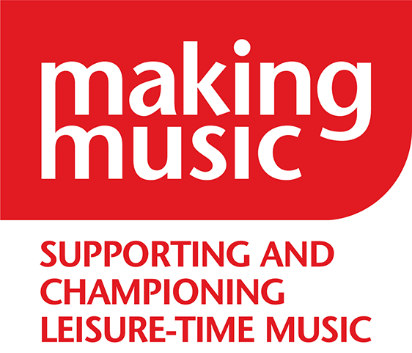 